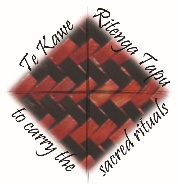 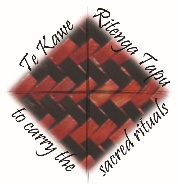 Prepare a prayer focus and light a candle. SIGN OF THE CROSS: Ki te ingoa…READER:	Kia noho te Ariki ki a koutou  -- The Lord be with youALL:		Ki tōu wairua anō hoki -- And also with youREADER:   Tēnā Koutou Katoa / Welcome. Today, is the Solemnity of Christ the King. It is also World Youth Day in which we pay special attention to the needs of young people, and pray for them. We continue to remember those who have died. Let’s sing. Praise my Soul the King of heaven		https://www.youtube.com/watch?v=GyRIVbdsi4c	READER: Loving Lord, we turn to you as your children. Lead us in the way of humility, that we might love and see you in all things. You were sent to call sinners			Lord have mercy	(All) Lord have mercyYou were sent to heal the contrite		Christ have mercy	(All)Christ have mercyYou were sent to intercede for us		Lord have mercy	All) Lord have mercyOPENING PRAYER: Ka inoi tatou – let us pray. In this time of silence, we bring to mind all the things we want to pray for, those things which weigh heavily on our hearts. (Allow silence, 1 minute)Eternal God, you love compassion and you delight in justice. By your grace, allow us to strive to do what is just and act compassionately so that always and everywhere, we might love and praise you.Through Jesus our Lord and in the unity of the Holy Spirit we pray. ALL: AmenFIRST READING  2 Samuel 5:1-3A reading from the book of second SamuelIn those days, all the tribes of Israel came to David in Hebron and said:
"Here we are, your bone and your flesh.
In days past, when Saul was our king,
it was you who led the Israelites out and brought them back.
And the LORD said to you,
'You shall shepherd my people Israel
and shall be commander of Israel.'"
When all the elders of Israel came to David in Hebron,
King David made an agreement with them there before the LORD,
and they anointed him king of Israel.Ko te kupu a te Ariki - The Word of the LordALL: Whakamoemiti ki te Atua - Thanks be to God  Silence – Let’s be quiet for a few moments and let God’s Word find a place to rest inside us.  Discussion starter – What thoughts and feelings arise in you as you listen to this reading.PSALM:  122	Sung  https://www.youtube.com/watch?v=UOE3iz8GaWwR. Let us go rejoicing to the house of the Lord.
I rejoiced because they said to me,
"We will go up to the house of the Lord."
And now we have set foot
within your gates, O Jerusalem. R
Jerusalem, built as a city
with compact unity.
To it the tribes go up,
the tribes of the Lord. R

According to the decree for Israel,
to give thanks to the name of the Lord.
In it are set up judgment seats,
seats for the house of David. R

Second Reading Colossian 1:12-20A reading from the book of ColossiansBrothers and sisters:
Let us give thanks to the Father,
who has made you fit to share
in the inheritance of the holy ones in light.
He delivered us from the power of darkness
and transferred us to the kingdom of his beloved Son,
in whom we have redemption, the forgiveness of sins.

He is the image of the invisible God,
the firstborn of all creation.
For in him were created all things in heaven and on earth,
the visible and the invisible,
whether thrones or dominions or principalities or powers;
all things were created through him and for him.
He is before all things,
and in him all things hold together.
He is the head of the body, the church.
He is the beginning, the firstborn from the dead,
that in all things he himself might be preeminent.
For in him all the fullness was pleased to dwell,
and through him to reconcile all things for him,
making peace by the blood of his cross
through him, whether those on earth or those in heaven.Ko te kupu a te Ariki - The Word of the LordALL: Whakamoemiti ki te Atua - Thanks be to God Silence -Follow the reading with quiet thinking time.  Discussion starter –  How does this reading touch you?GOSPEL: 	Luke 23:35-43Reader  Kia noho te Ariki  - The Lord be with you All	Ki tōu wairua anō hoki – And also with youReader A reading from the Gospel of LukeThe rulers sneered at Jesus and said,
"He saved others, let him save himself
if he is the chosen one, the Christ of God."
Even the soldiers jeered at him.
As they approached to offer him wine they called out,
"If you are King of the Jews, save yourself."
Above him there was an inscription that read,
"This is the King of the Jews."

Now one of the criminals hanging there reviled Jesus, saying,
"Are you not the Christ?
Save yourself and us."
The other, however, rebuking him, said in reply,
"Have you no fear of God,
for you are subject to the same condemnation?
And indeed, we have been condemned justly,
for the sentence we received corresponds to our crimes,
but this man has done nothing criminal."
Then he said,
"Jesus, remember me when you come into your kingdom."
He replied to him,
"Amen, I say to you,
today you will be with me in Paradise."Reader  Ko te rongopai a te Ariki – The Gospel of the Lord.ALL: Kia whakanuia rā koe, e te Ariki, e Hēhu Karaiti – Praise to you Lord Jesus Christ.After the reading - Silence. Reflection / Discussion – What do you notice about Jesus in this reading?Prayer of the FaithfulFor the Church – that all the baptized walk together in humility, strive to proclaim the good news, and bring forth the kingdom of God in all we do.(Silence)  Reader: E te Ariki 	All: whakarongo mai rā ki a mātouFor the Māori King, the kīngitanga and the people of Aotearoa New Zealand – that there be a renewed understanding of the Treaty of Waitangi and a new desire for partnership in our land.(Silence)  Reader: E te Ariki 	All: whakarongo mai rā ki a mātouFor Royal leaders and families throughout the world – that they act with integrity, fulfil the trust placed in them, build bridges of peace and reconciliation, and use their influence to encourage care for our common home. (Silence)  Reader: E te Ariki 	All: whakarongo mai rā ki a mātouFor young people – that they will develop their talents, be guided by wise elders, and strive to do what is right, act justly, love tenderly and walk humbly with God.(Silence)  Reader: E te Ariki 	All: whakarongo mai rā ki a mātouFor people who are persecuted because of race, religion, gender or social status – that they be freed from the torment of hatred and persecution, to live lives of freedom, peace and dignity.(Silence)  Reader: E te Ariki 	All: whakarongo mai rā ki a mātouFor people who grieve the loss of loved ones – that the presence of friends and family bring comfort, that the resurrection of Christ be a source of hope and that the loss they experience give way to seeds of new beginnings. (Silence)  Reader: E te Ariki 	All: whakarongo mai rā ki a mātouConcluding Prayer (Priest)Loving God, you have taught us that the power of the heart is greater than the power of wealth and might. Hear us as we pray for the fulfilment of your reign. We ask this through Jesus Christ our King; to him be glory and power for ever. AMEN READER: Let’s pray the Lord’s prayer together. The Lord’s Prayer in Te Reo Māori. https://www.youtube.com/watch?v=oU1GNEV0hYYOr the Lord’s Prayer in English.Our Father, who art in heaven, hallowed be thy name; thy kingdom come, thy will be done on earth as it is in heaven. Give us this day our daily bread, and forgive us our trespasses, as we forgive those who trespass against us; and lead us not into temptation, but deliver us from evil. For the kingdom, the power, and the glory are yours now and forever. Amen.READER: Thank you for your participation in this Liturgy of the Word, thank you for your kindness and presence. We are one body, the Body of Christ. May your dwelling place and comfort be in the heart of God, the heart of love without end.  May we be messengers of God’s love, peace and forgiveness in the world today. Kia tau te rangimārie ki a koutou – Peace be with you. Let us go in peace, loving and serving God in all we do.All: Thanks be to God. Amen.The Servant King	https://www.youtube.com/watch?v=7VeQrWmvCms					